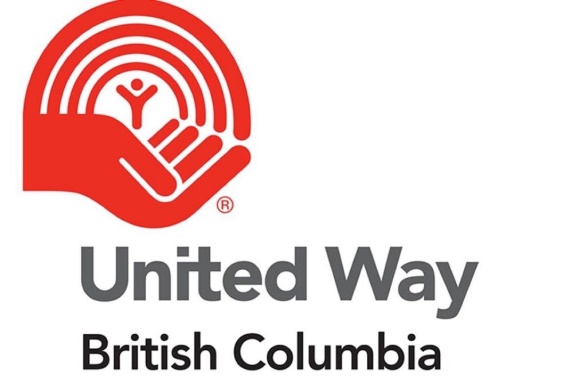 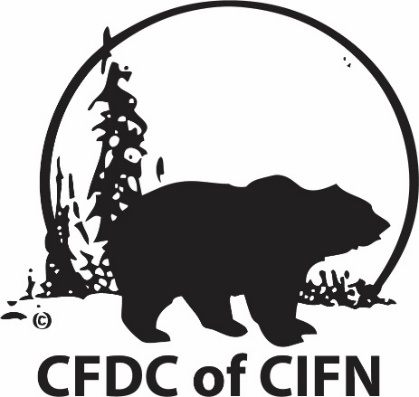 What is the purpose of the BC Emergent Response and Recovery Grant?The BC Emergent Response and Recovery Grant program is administered by Community Futures Development Corporation of Central Interior First Nations (CFDC of CIFN) and funded by United Way British Columbia (UWBC). The program is to provide a monetary contribution to assist clients, Indigenous owned businesses, entrepreneurs, and First Nation Communities who have experienced business disruption and financial loss due to the 2021 BC Floods.  The BC Emergent Response and Recovery Grant will range from $500.00 to $7,500.00 per client, business, or entity.Who can apply?Indigenous owned businesses impacted by 2021 Floods and mudslides located within the CFDC of CIFN Service RegionCFDC of CIFN Loan clients (existing or previous)CFDC of CIFN Business Recovery Support clients (businesses that have received business support between the period of June 2021 to present)First Nation CommunitiesAlthough CFDC of CIFN Board of Directors and Staff may also be small business owners, they will be exempt from the BC Emergent Response and Recovery GrantWhat are the eligibility criteria?CFDC of CIFN client (Loan or Business Recovery Support)Evidence of revenues prior to November 2021Evidence of annual revenues from October 2020 to November 2021Proof of address, both personal and businessProof of goods or services soldHow to apply?Complete the CFDC of CIFN BC Emergent Response and Recovery Grant application Include your revenue amounts (as described above)Submit your application by email to chasity@cfdcofcifn.comAttach ALL supporting documentationOnce email submission is complete, you will receive an acknowledgment within 5 business days. If further information or documentation is required, it will be asked at that time. When is the deadline?Applications will be accepted until the BC Emergent Response and Recovery Grant fund is fully allocated. Each application will be reviewed on a case-by-case basis, the CFDC of CIFN – Business Recovery Liaison will make recommendations to the General Manager and Grant Committee. Contact us:For further information or questions, please contact ERRG team, Chasity Jones the ETSI-BC Business Recovery Liaison, chasity@cfdcofcifn.com, and Tina Malkie the CFDC of CIFN Project Coordinator, tina@cfdcofcifn.com.InstructionsComplete this form in its entirety – all fields are mandatoryAttach financial information of your business operationsAttach a void cheque or a deposit form issued by your financial institutionProvide proof of address, both personal and business (bank statement, T4, utility bill, etc.)Provide proof of goods or services sold (income statement, invoices, receipts, website link, etc.)Please type your information in MS word document or use Adobe PDF, do not hand write document. Emergent Response and Recovery Grant Application FormRequired Attachments  	Attach financial information of your business operations (cashflow sheet, balance sheet)  	Attach a void cheque or an automatic deposit form issued by your financial institution  	Proof of address, both personal and business (drivers’ licence, bank statement, T4, utility bill, etc.)  	Proof of providing goods or services (proof of income, invoices, receipts, website link, etc.)Declaration & Consent of ApplicationI hereby acknowledge and certify that:	I have the authority to submit this request for support on behalf of the Applicant.  	I have read and understand this request for support and will submit all required information with this submission. I understand incomplete applications cannot be assessed easily and may be        deemed incomplete and/or ineligible.  	The financial information provided within this application is accurate.  	I give permission to photographs and videos, and I grant full rights to CFDC of CIFN and UWBC, full rights to use the images resulting from the photography/video filming, and any reproductions or adaptations of the images for fundraising, publicity, or other purposes to help achieve the group’s aims. This might include (but is not limited to), the right to use them in their printed and online publicity, social media, press releases and funding applications.   Section 1: Applicant Information Section 1: Applicant Information Section 1: Applicant Information Section 1: Applicant Information Section 1: Applicant Information Section 1: Applicant Information Section 1: Applicant Information Section 1: Applicant Information Section 1: Applicant Information Section 1: Applicant Information Section 1: Applicant Information First Name:Last Name:Last Name:Last Name:Last Name:Title:Title:Title:Title:Email:Email:Work Phone:Cell Phone:Cell Phone:Cell Phone:Cell Phone:First Nation Community  or  Registry N° (Status N°)First Nation Community  or  Registry N° (Status N°)First Nation Community  or  Registry N° (Status N°)First Nation Community  or  Registry N° (Status N°)First Nation Community  or  Registry N° (Status N°)First Nation Community  or  Registry N° (Status N°)Section 2: Business Information     Section 2: Business Information     Section 2: Business Information     Section 2: Business Information     Section 2: Business Information     Section 2: Business Information     Section 2: Business Information     Section 2: Business Information     Section 2: Business Information     Section 2: Business Information     Section 2: Business Information     Business Name:Business Name:Business Name:Business Name:Business Name:Has your business received Disaster Financial Assistance?Has your business received Disaster Financial Assistance?Has your business received Disaster Financial Assistance?Has your business received Disaster Financial Assistance?Has your business received Disaster Financial Assistance?Has your business received Disaster Financial Assistance?    Yes     or           No    Yes     or           No    Yes     or           No    Yes     or           No    Yes     or           No    Yes     or           NoName(s) of Business Owners:Name(s) of Business Owners:Name(s) of Business Owners:Name(s) of Business Owners:Name(s) of Business Owners:Name(s) of Business Owners:Name(s) of Business Owners:Name(s) of Business Owners:Name(s) of Business Owners:Name(s) of Business Owners:Name(s) of Business Owners:Business Mailing Address:Business Mailing Address:Business Mailing Address:Business Mailing Address:Business Mailing Address:Business Mailing Address:Business Mailing Address:Business Mailing Address:Business Mailing Address:Located on reserve?Located on reserve?BCBC    Yes     or           No    Yes     or           No(Street)(Street)(Street)(Town/City)(Town/City)(Province)(Province)(Postal Code)(Postal Code)Business Mailing Address (if different from mailing address):  Business Mailing Address (if different from mailing address):  Business Mailing Address (if different from mailing address):  Business Mailing Address (if different from mailing address):  Business Mailing Address (if different from mailing address):  Business Mailing Address (if different from mailing address):  Business Mailing Address (if different from mailing address):  Business Mailing Address (if different from mailing address):  Business Mailing Address (if different from mailing address):  Located on reserve?Located on reserve?BCBC    Yes     or           No    Yes     or           No(Street)(Street)(Street)(Town/City)(Town/City)(Province)(Province)(Postal Code)(Postal Code)Section 3: Client InformationSection 3: Client InformationSection 3: Client InformationSection 3: Client InformationSection 3: Client InformationSection 3: Client InformationSection 3: Client InformationSection 3: Client InformationSection 3: Client InformationSection 3: Client InformationSection 3: Client InformationAre you a Loan Client of CFDC of CIFN?Are you a Loan Client of CFDC of CIFN?Are you a Loan Client of CFDC of CIFN?Are you a Loan Client of CFDC of CIFN?Are you a Loan Client of CFDC of CIFN?Are you a Loan Client of CFDC of CIFN?Have you received business support from CFDC of CIFN from the period of June 2021 to present?Have you received business support from CFDC of CIFN from the period of June 2021 to present?Have you received business support from CFDC of CIFN from the period of June 2021 to present?Have you received business support from CFDC of CIFN from the period of June 2021 to present?Have you received business support from CFDC of CIFN from the period of June 2021 to present?     Yes     or        No     Yes     or        No     Yes     or        No     Yes     or        No     Yes     or        No     Yes     or        No     Yes     or        No     Yes     or        No     Yes     or        No     Yes     or        No     Yes     or        NoSection 4: Business & Financial InformationSection 4: Business & Financial InformationSection 4: Business & Financial InformationSection 4: Business & Financial InformationSection 4: Business & Financial InformationSection 4: Business & Financial InformationSection 4: Business & Financial InformationSection 4: Business & Financial InformationSection 4: Business & Financial InformationSection 4: Business & Financial InformationSection 4: Business & Financial InformationWhat was your business’ income prior to November 2021? Please indicate the period of incomeWhat was your business’ income prior to November 2021? Please indicate the period of incomeWhat was your business’ income prior to November 2021? Please indicate the period of incomeWhat was your business’ income prior to November 2021? Please indicate the period of incomeWhat was your business’ income prior to November 2021? Please indicate the period of incomeWhat was your business’ income prior to November 2021? Please indicate the period of incomeWhat was your business’ income prior to November 2021? Please indicate the period of incomeWhat was your business’ income prior to November 2021? Please indicate the period of incomeWhat was your business’ income prior to November 2021? Please indicate the period of incomeWhat was your business’ income prior to November 2021? Please indicate the period of incomeWhat was your business’ income prior to November 2021? Please indicate the period of incomeWhat was your business’ annual income from October 2020 to November 2021? What was your business’ annual income from October 2020 to November 2021? What was your business’ annual income from October 2020 to November 2021? What was your business’ annual income from October 2020 to November 2021? What was your business’ annual income from October 2020 to November 2021? What was your business’ annual income from October 2020 to November 2021? What was your business’ annual income from October 2020 to November 2021? What was your business’ annual income from October 2020 to November 2021? What was your business’ annual income from October 2020 to November 2021? What was your business’ annual income from October 2020 to November 2021? What was your business’ annual income from October 2020 to November 2021? Section 5: Disaster Impaction InformationSection 5: Disaster Impaction InformationSection 5: Disaster Impaction InformationSection 5: Disaster Impaction InformationSection 5: Disaster Impaction InformationSection 5: Disaster Impaction InformationSection 5: Disaster Impaction InformationSection 5: Disaster Impaction InformationSection 5: Disaster Impaction InformationSection 5: Disaster Impaction InformationSection 5: Disaster Impaction InformationPlease summarize how your business was impacted by floods, mudslides, evacuations, and highway closures.Please summarize how your business was impacted by floods, mudslides, evacuations, and highway closures.Please summarize how your business was impacted by floods, mudslides, evacuations, and highway closures.Please summarize how your business was impacted by floods, mudslides, evacuations, and highway closures.Please summarize how your business was impacted by floods, mudslides, evacuations, and highway closures.Please summarize how your business was impacted by floods, mudslides, evacuations, and highway closures.Please summarize how your business was impacted by floods, mudslides, evacuations, and highway closures.Please summarize how your business was impacted by floods, mudslides, evacuations, and highway closures.Please summarize how your business was impacted by floods, mudslides, evacuations, and highway closures.Please summarize how your business was impacted by floods, mudslides, evacuations, and highway closures.Please summarize how your business was impacted by floods, mudslides, evacuations, and highway closures.Please summarize your business losses.Please summarize your business losses.Please summarize your business losses.Please summarize your business losses.Please summarize your business losses.Please summarize your business losses.Please summarize your business losses.Please summarize your business losses.Please summarize your business losses.Please summarize your business losses.Please summarize your business losses.How did the disaster impact employment?How did the disaster impact employment?How did the disaster impact employment?How did the disaster impact employment?How did the disaster impact employment?How did the disaster impact employment?How did the disaster impact employment?How did the disaster impact employment?How did the disaster impact employment?How did the disaster impact employment?How did the disaster impact employment?Number of employees?Number of employees?Number of employees?Number of employees?Number of employees?Number of employees?Number of employees?Number of employees?Number of employees?Number of employees?Number of employees?    1 to 5    1 to 5    1 to 5    1 to 5    6 to 10    6 to 10    6 to 10    6 to 10    11+    11+    11+Has your business experienced financial loss caused by emergencies, disasters, or catastrophes ?Has your business experienced financial loss caused by emergencies, disasters, or catastrophes ?Has your business experienced financial loss caused by emergencies, disasters, or catastrophes ?Has your business experienced financial loss caused by emergencies, disasters, or catastrophes ?Has your business experienced financial loss caused by emergencies, disasters, or catastrophes ?Has your business experienced financial loss caused by emergencies, disasters, or catastrophes ?Has your business experienced financial loss caused by emergencies, disasters, or catastrophes ?Has your business experienced financial loss caused by emergencies, disasters, or catastrophes ?Has your business experienced financial loss caused by emergencies, disasters, or catastrophes ?Has your business experienced financial loss caused by emergencies, disasters, or catastrophes ?Has your business experienced financial loss caused by emergencies, disasters, or catastrophes ?    Pandemic    Pandemic    Wildfires    Wildfires    Wildfires    Wildfires    1 Floods    1 Floods    1 Floods    1 Floods    OtherSection 6: Sources and UsesSection 6: Sources and UsesSection 6: Sources and UsesSection 6: Sources and UsesSection 6: Sources and UsesSection 6: Sources and UsesSection 6: Sources and UsesSection 6: Sources and UsesSection 6: Sources and UsesSection 6: Sources and UsesSection 6: Sources and UsesPlease describe how the funds will be used. Will the funds be used for repair work, insurance, utilities, etc.Please describe how the funds will be used. Will the funds be used for repair work, insurance, utilities, etc.Please describe how the funds will be used. Will the funds be used for repair work, insurance, utilities, etc.Please describe how the funds will be used. Will the funds be used for repair work, insurance, utilities, etc.Please describe how the funds will be used. Will the funds be used for repair work, insurance, utilities, etc.Please describe how the funds will be used. Will the funds be used for repair work, insurance, utilities, etc.Please describe how the funds will be used. Will the funds be used for repair work, insurance, utilities, etc.Please describe how the funds will be used. Will the funds be used for repair work, insurance, utilities, etc.Please describe how the funds will be used. Will the funds be used for repair work, insurance, utilities, etc.Please describe how the funds will be used. Will the funds be used for repair work, insurance, utilities, etc.Please describe how the funds will be used. Will the funds be used for repair work, insurance, utilities, etc.What is the estimation  or  actual cost of repairs?What is the estimation  or  actual cost of repairs?What is the estimation  or  actual cost of repairs?What is the estimation  or  actual cost of repairs?What is the estimation  or  actual cost of repairs?What is the estimation  or  actual cost of repairs?Have you completed a business recovery plan?Have you completed a business recovery plan?Have you completed a business recovery plan?Have you completed a business recovery plan?Have you completed a business recovery plan?$ $ $ $ $ $      Yes     or        No     Yes     or        No     Yes     or        No     Yes     or        No     Yes     or        NoName of Designated Representative for the Business OR Name of ApplicantName of Designated Representative for the Business OR Name of ApplicantName of Designated Representative for the Business OR Name of ApplicantTitleApplicant SignatureApplicant SignatureApplicant SignatureDate (mm-dd-yyyy):OFFICE USE ONLY:OFFICE USE ONLY:Date Application Received (mm-dd-yyyy):Application Number: